茨城県中小企業家同友会南西支部総会・５月例会　記念講演のご案内～同友会で学び、実践すれば、きっと新しい目標が見えてくる！第32期南西支部がいよいよスタートします！前年度の活動を総括し、筑波支部長の掲げる目標に向けて一致団結し、学びを深める誓いを新たにしていきましょう！総会後の5月例会では、報告者をお迎えして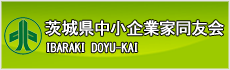 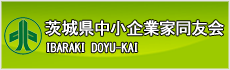 同友会で学んで実践したお話をうかがいます。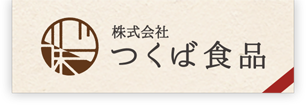 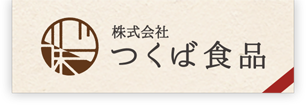 経営指針成文化セミナー、幹部社員研修、青年部活動・・・チャンスを生かし、自分が成長すればきっと今の自分の・・・「その上」が見えてくるはず！～2年目を迎えた2代目社長が語る本音をぜひお聴き逃しなく！討論テーマ：「実践したい同友会運動とは？」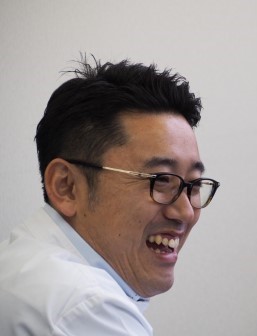 ■日　時　２０１７年５月１２日（金）総会：18：00～18：305月例会：18：30～20：30　　　　■会　場　ポリテクセンター茨城住所：常総市水海道高野町591　　　　TEL：0297-22-8800（代表■懇親会   例会終了後、報告者を囲んで懇親会を行います。　会費：4,000円＊懇親会会場は、当日ご案内いたします。主　催：　茨城県中小企業家同友会　南西支部　ＴＥＬ０２９－２４３－８２３０　５月１２日の同友会南西支部　■支部総会・5月例会(無料）に　出席します　・　欠席します■懇親会（参加費4000円）　　　　に　参加します ・ 参加しませんお名前　　　　　　　　会社名　　　　　　　　　　　　お役職　　　　　　　このまま同友会事務局ＦＡＸ０２９－２４３－７２２５までＦＡＸください。